SREDNJA ŠKOLA JELKOVEC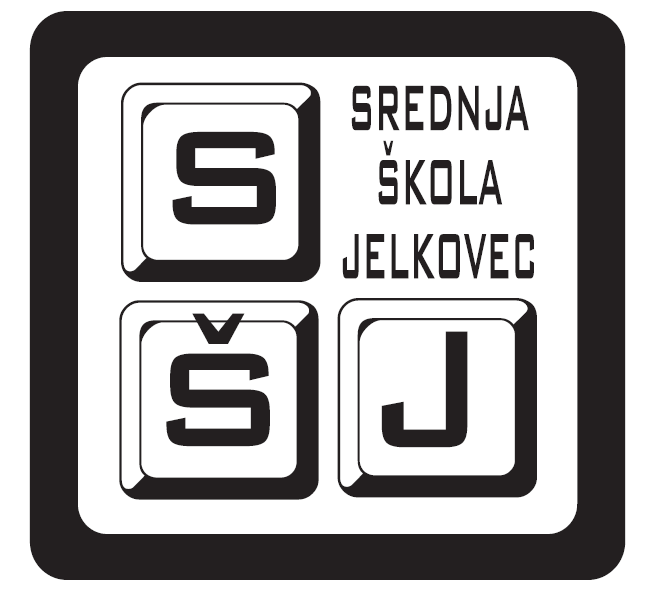 VIJEĆE RODITELJAškolska godina 2017. / 2018. RAZREDNI ODJELIme i prezime roditeljaAdresa roditelja1aETKristina  Gregurić1bTRNevenka Š.   Keber1cTRMarija  Krajnović1dTRKornelija  Cegnar1eTRIvana  Kulfa2aETRobert   Misilo2bTRRenata  Kos Palikuća2cTRAntonija Breškić2dTRDarinka  Hodak2eTRMarijana  Horvat3aETDarko  Mirić3bTRIvica  Cegnar3cTRMirela  Blažević3dTRDražen  Kalogjera3eTRMara  Bogdanović4aETHelena Meić4bTRAna   Garić4cTRKristina  Bunčić4dTRIrena    Medvarić4eTRJelena   Gabelica